Okreni papir okomito i nacrtaj stablo olovkom.Koristi razne crte, neke podebljaj, možeš lagano bojati olovkom, kako god želiš.Veselim se tvom crtežu Primjeri crteža druge djece: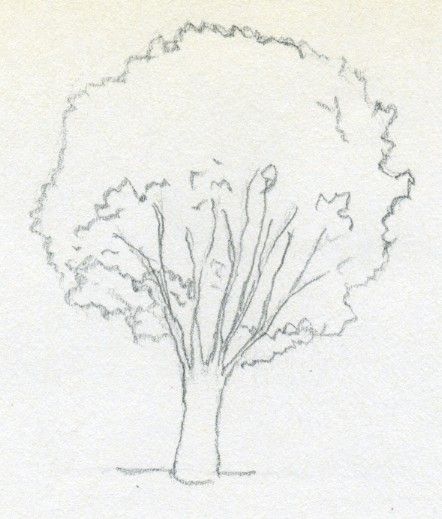 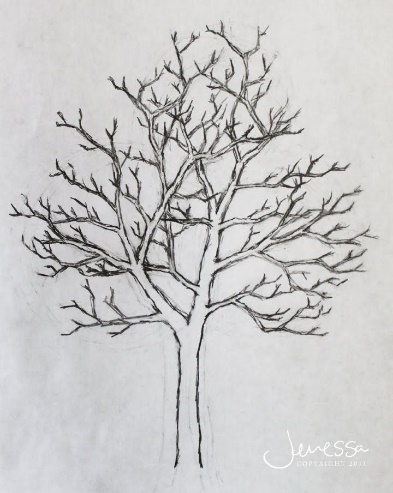 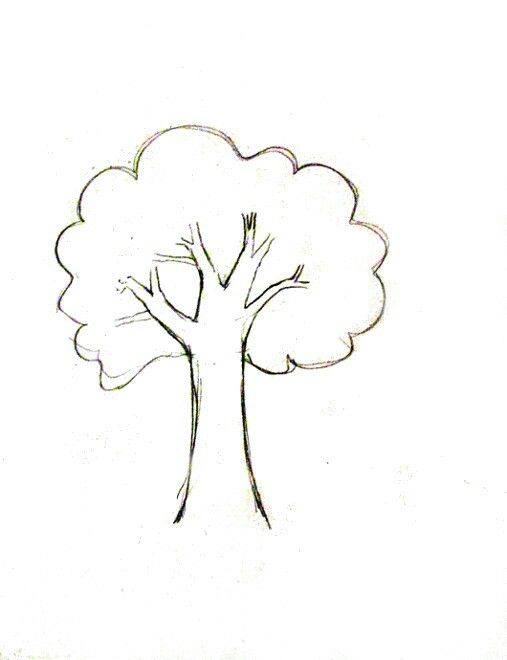 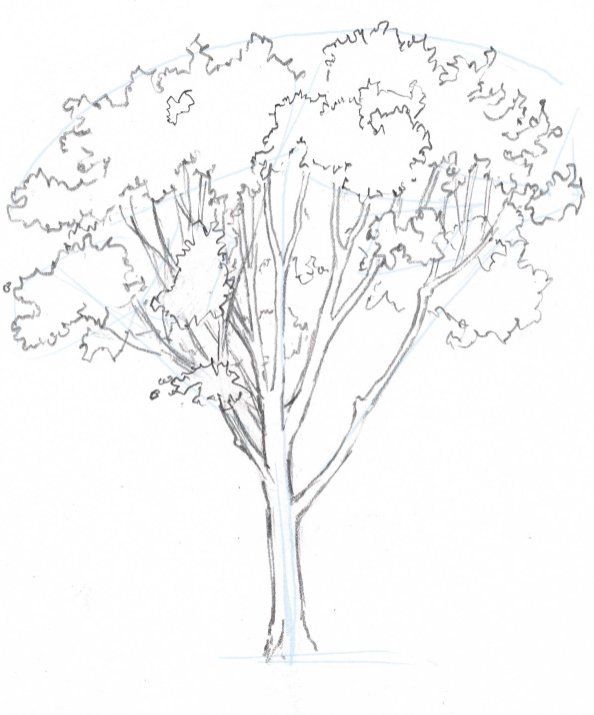 Učenik kojemu je teško samom nacrtati drvo, slobodno može koristiti neki predložak s interneta (isprintati i izrezati, roditelj mu pomogne oko obrisnih crta itd.)